ЧЕРКАСЬКА ОБЛАСНА РАДАГОЛОВАР О З П О Р Я Д Ж Е Н Н Я17.03.2021                                                                                       № 53-рПро внесення зміндо розпорядження обласної радивід 07.05.2019 № 199-рВідповідно до статті 59 Закону України «Про місцеве самоврядування
в Україні», статті 30 Закону України «Про загальнообов’язкове державне соціальне страхування», Положення про комісію (уповноваженого)
із страхування у зв’язку з тимчасовою втратою працездатності, затвердженого постановою правління Фонду соціального страхування України від 19.07.2018 № 13, враховуючи листок непрацездатності від 15.03.2021 серії АЛГ № 402429, виданий ВОЛОШИНІЙ Аліні Анатоліївні:1. Делегувати до складу комісії обласної ради із страхування у зв’язку
з тимчасовою втратою працездатності МОСКАЛЮК Тетяну Іванівну – головного спеціаліста відділу обліку та використання майна управління майном виконавчого апарату обласної ради.2. Внести до розпорядження обласної ради від 07.05.2019 № 199-р
«Про делегування представників до складу комісії із страхування у зв’язку
з тимчасовою втратою працездатності» зміни, виклавши підпункт 2 пункту 1
у такій редакції:«2) МОСКАЛЮК Тетяну Іванівну, головного спеціаліста відділу обліку та використання майна управління майном виконавчого апарату обласної ради;».Голова									А. ПІДГОРНИЙ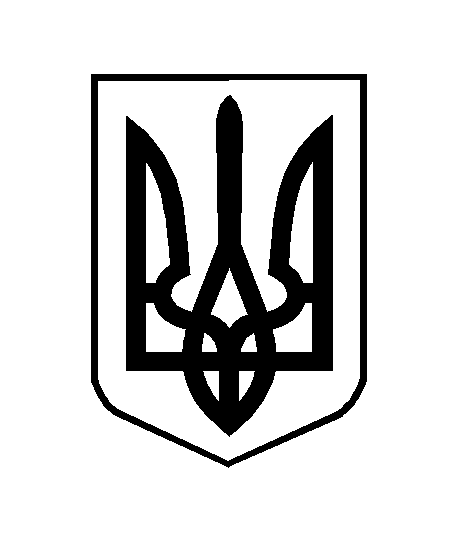 